МАОУ «Голышмановская СОШ №1»МАОУ «Голышмановская СОШ №1»МАОУ «Голышмановская СОШ №1»МАОУ «Голышмановская СОШ №1»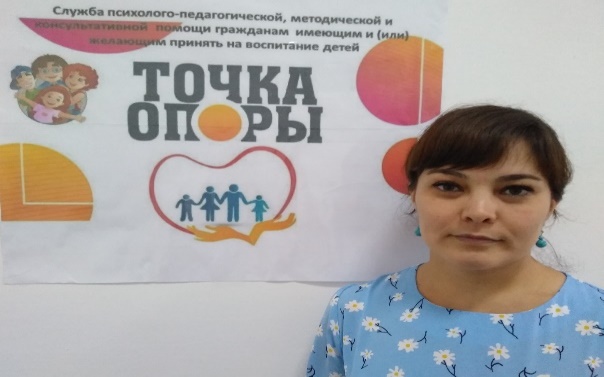 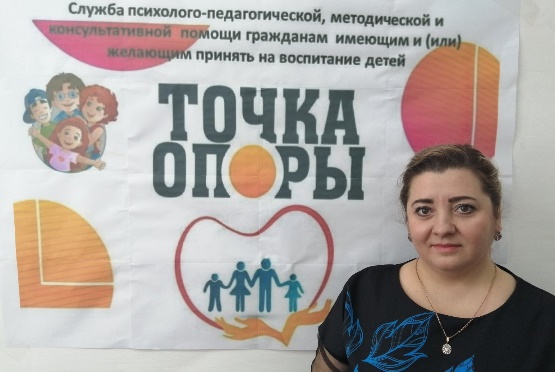 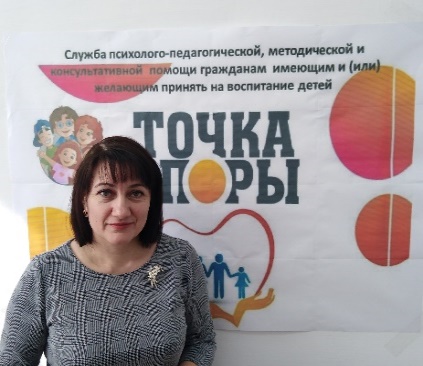 Уважаемые родители, контактные данные, информация о компетенциях консультантов, способах записи на консультацию находится на вкладке «Консультационные пункты»Сапрыгина Кристина Анатольевна, учитель. Куратор  проектаБасова Евгения Сергеевна,учитель-логопедВоробьева Елена Александровна, учительУважаемые родители, контактные данные, информация о компетенциях консультантов, способах записи на консультацию находится на вкладке «Консультационные пункты»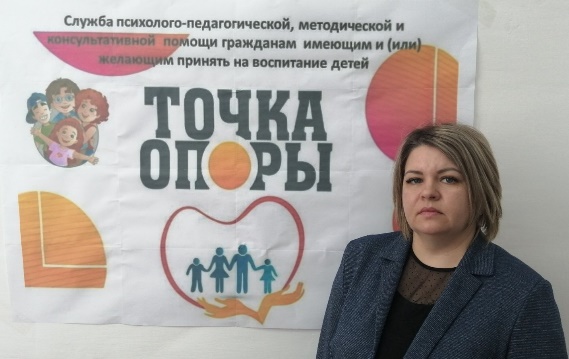 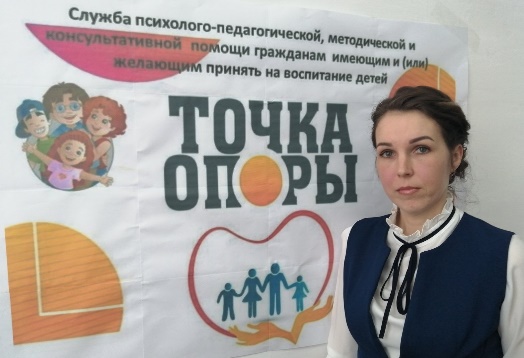 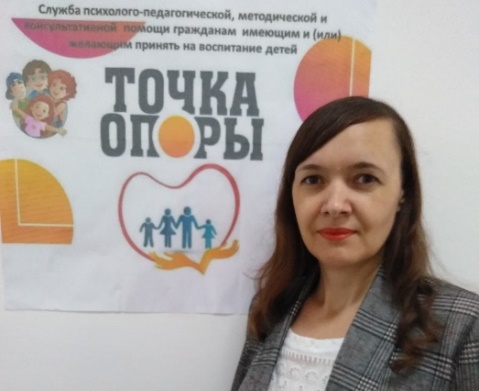 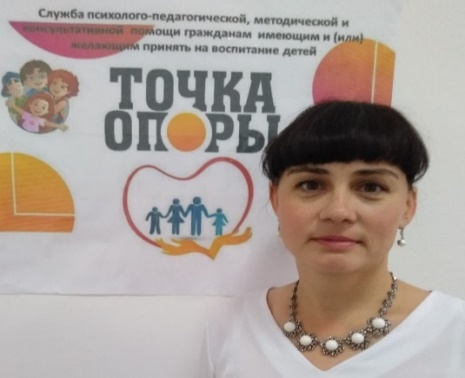 Кочергина Марина Владимировна, педагог-психологПузакова Ольга Александровна, учитель-логопедПестина Наталья Александровна, учительСамойлова Юлия Александровна, учительУважаемые родители, контактные данные, информация о компетенциях консультантов, способах записи на консультацию находится на вкладке «Консультационные пункты»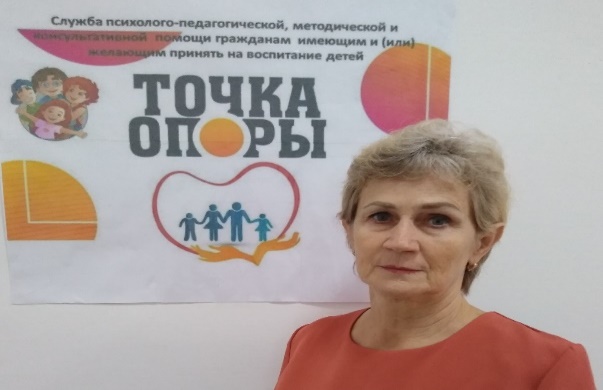 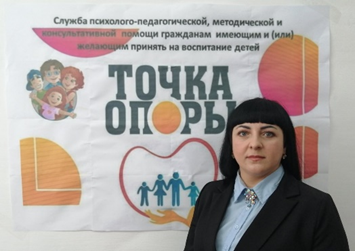 Уважаемые родители, контактные данные, информация о компетенциях консультантов, способах записи на консультацию находится на вкладке «Консультационные пункты»Степанищева Галина Федоровна, учительШвецова Нина Сергеевна, педагог-психологУважаемые родители, контактные данные, информация о компетенциях консультантов, способах записи на консультацию находится на вкладке «Консультационные пункты»МАОУ «Голышмановская СОШ №2»МАОУ «Голышмановская СОШ №2»МАОУ «Голышмановская СОШ №2»МАОУ «Голышмановская СОШ №2»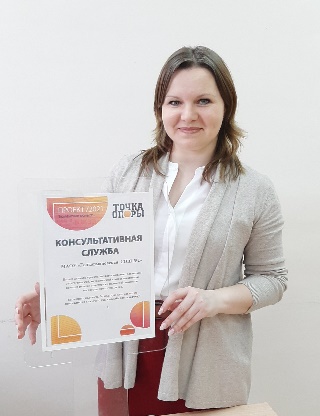 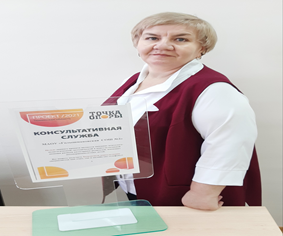 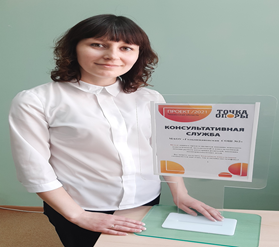 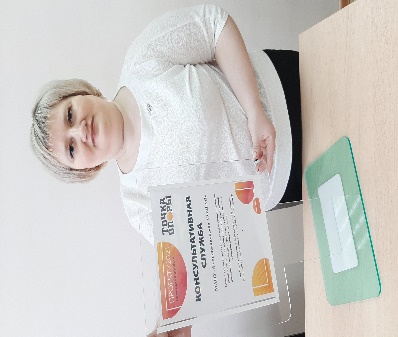 Русакова Юлия Михайловна, педагог-психолог.Куратор проектаВедерникова Светлана Александровна,учитель-дефектологВеретенникова  Наталья Владимировна,учитель-логопедГостюхина Наталья Михайловна,учитель-логопедМАОУ «Голышмановская СОШ №4»МАОУ «Голышмановская СОШ №4»МАОУ «Голышмановская СОШ №4»МАОУ «Голышмановская СОШ №4»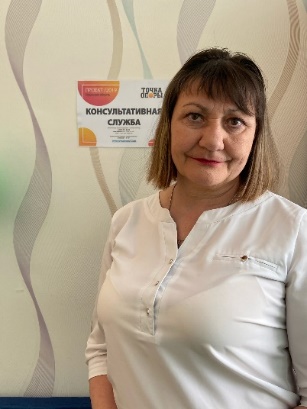 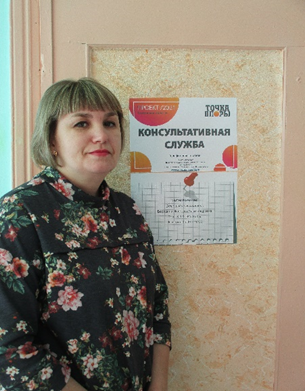 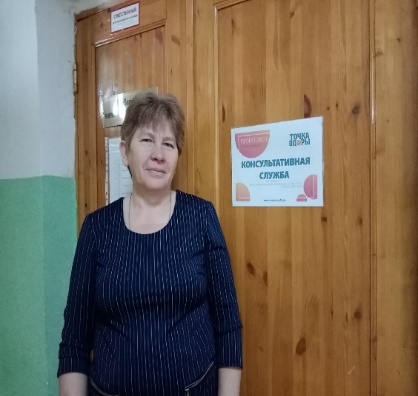 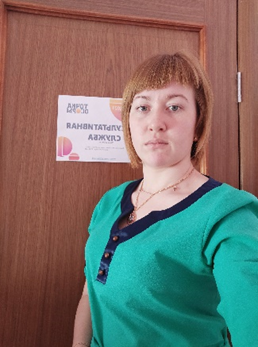 Овчинникова Татьяна Георгиевна, учитель-логопед.  Куратор проектаБородина Надежда Александровна, старший воспитательБороздина Раиса Леонидовна, учитель-логопедВалиулина Роза Рамильевна, старший  воспитатель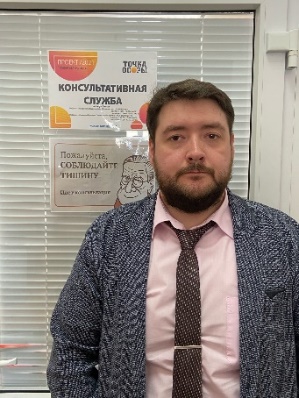 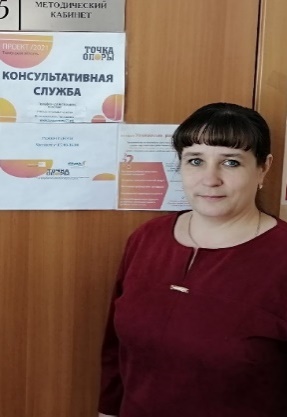 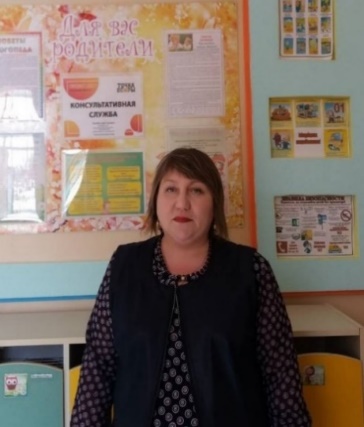 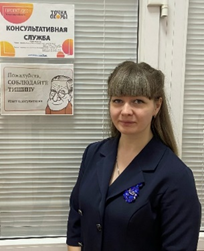 Колегов Антон Юрьевич, педагог-психологКороткова Елена Геннадьевна, учительЛаптева Ирина Александровна, воспитательШиршова Елена Владимировна, педагог-психолог.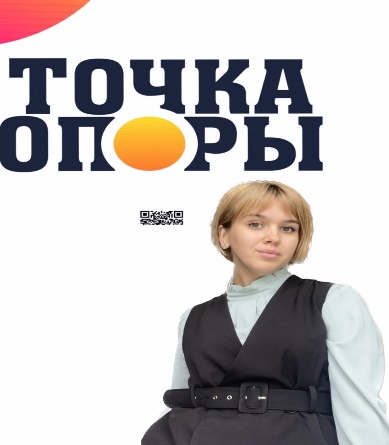 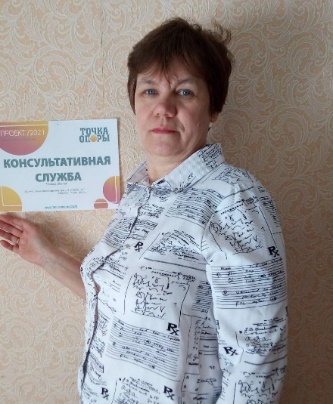 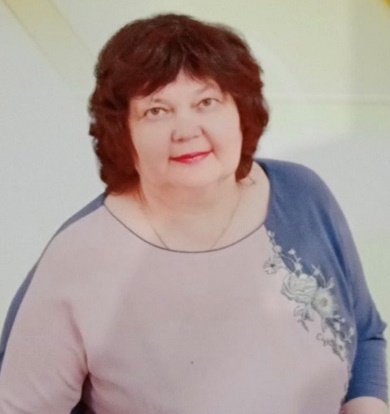 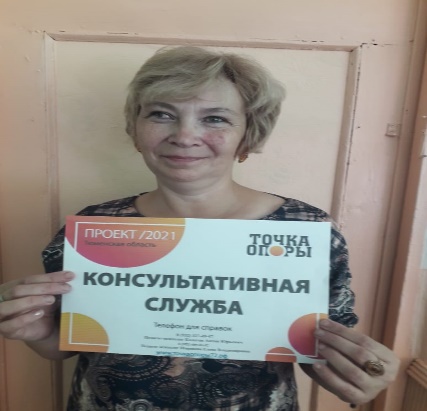 Коханова Валерия Алексеевна, учитель-дефектологТушина Елена Александровна, воспитательНовожилова Людмила Аркадьевна, учительКонстантинова Елена Константиновна, учитель-логопедМАОУ «Малышенская СОШ»МАОУ «Малышенская СОШ»МАОУ «Малышенская СОШ»МАОУ «Малышенская СОШ»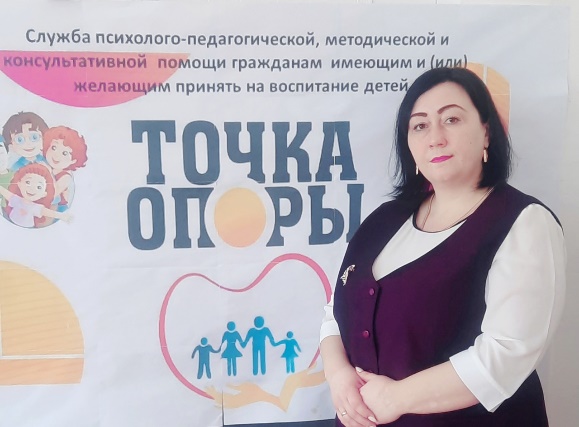 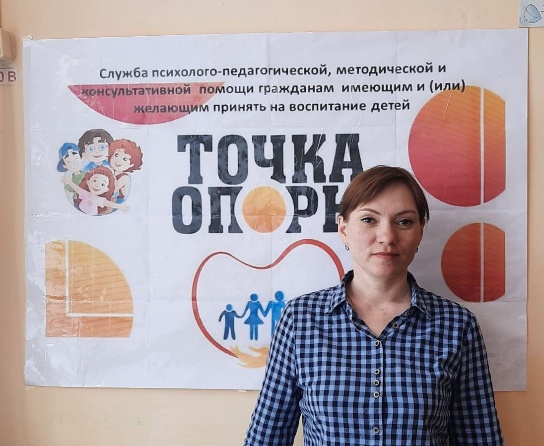 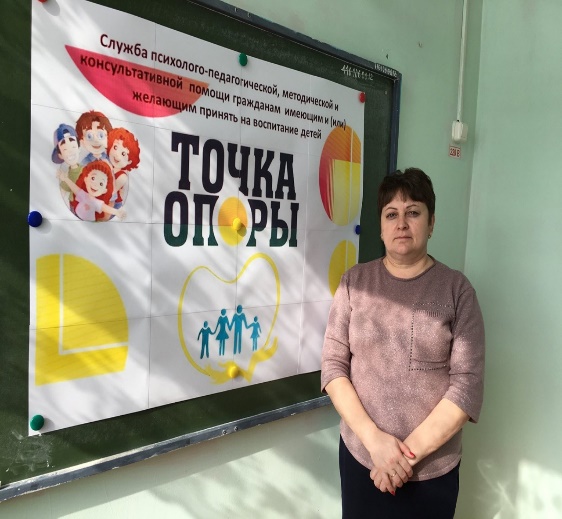 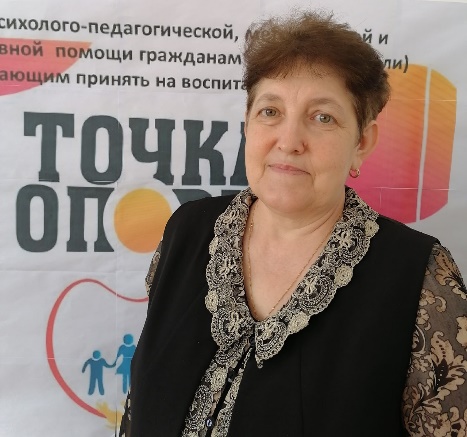 Журавлева Любовь Викторовна, педагог-психолог.Куратор проектаЛежнева Елена Васильевна, учительСкипина Олеся Александровна, учительТихонова Татьяна Анатольевна, учитель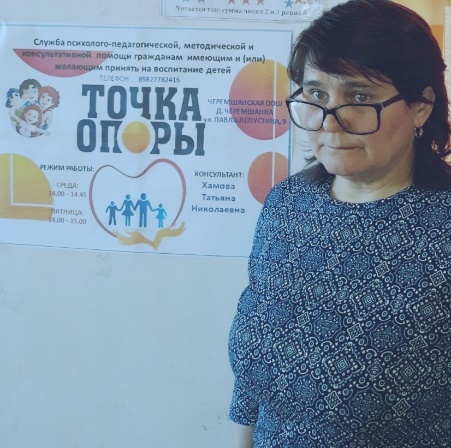 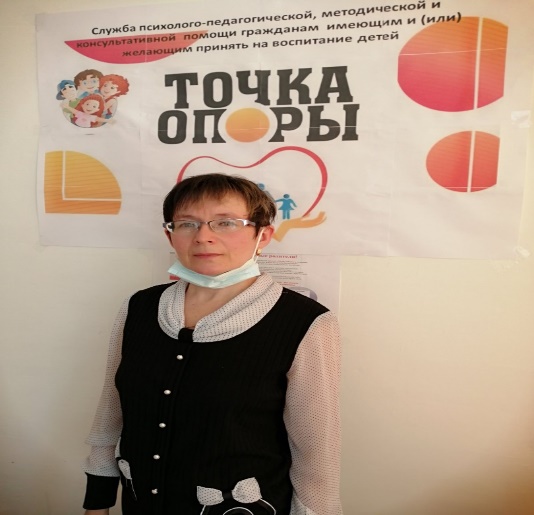 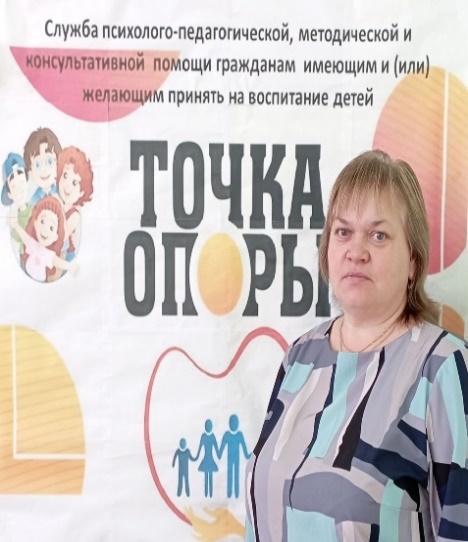 Уважаемые родители, контактные данные, информация о компетенциях консультантов, способах записи на консультацию находится на вкладке «Консультационные пункты»Хамова Татьяна Николаевна, учительЧескидова Лариса Георгиевна, учительДембицкая Алена Витальевна, учитель, педагог-психологУважаемые родители, контактные данные, информация о компетенциях консультантов, способах записи на консультацию находится на вкладке «Консультационные пункты»МАДОУ Голышмановский центр развития ребенка  детский сад № 4 «Ёлочка»МАДОУ Голышмановский центр развития ребенка  детский сад № 4 «Ёлочка»МАДОУ Голышмановский центр развития ребенка  детский сад № 4 «Ёлочка»МАДОУ Голышмановский центр развития ребенка  детский сад № 4 «Ёлочка»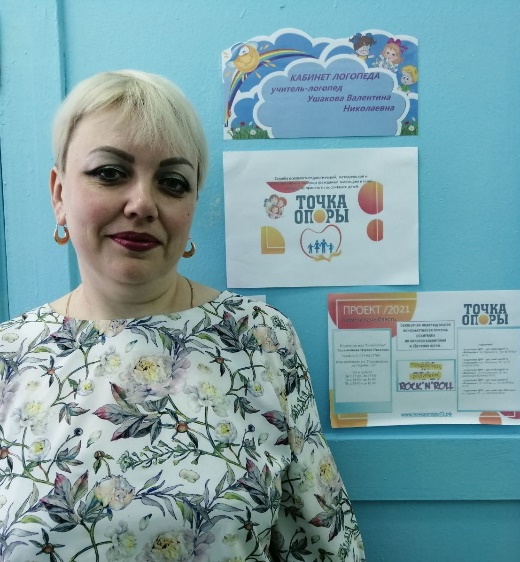 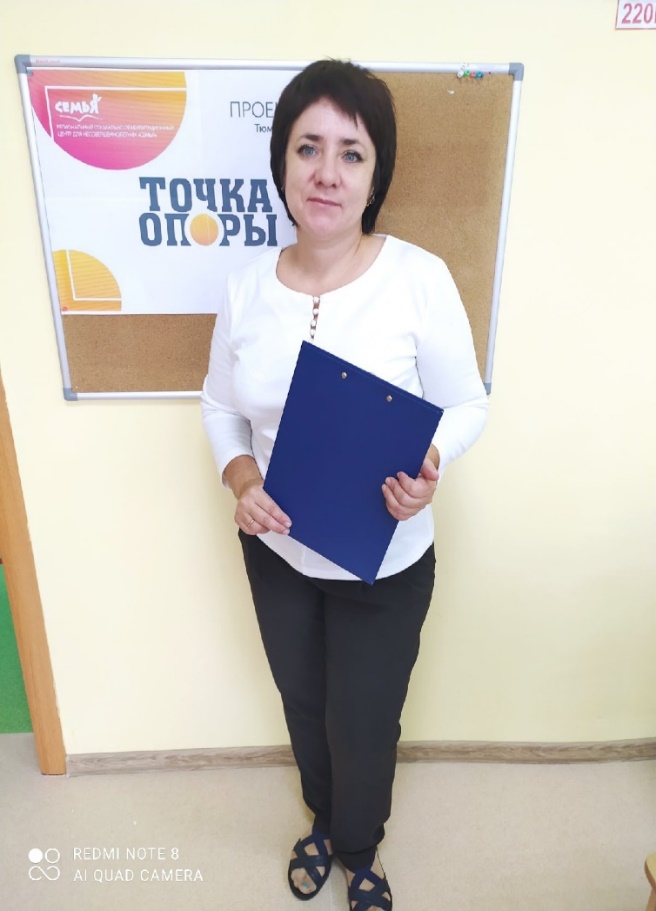 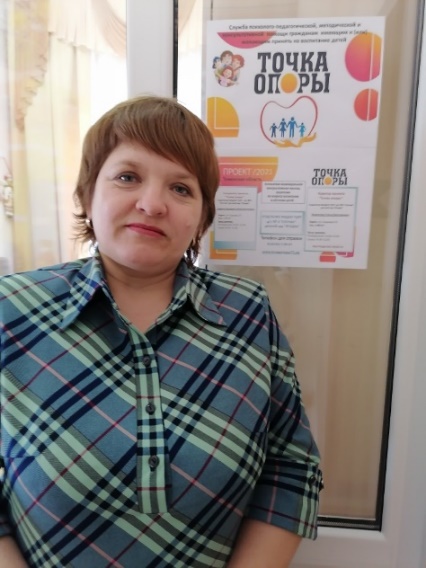 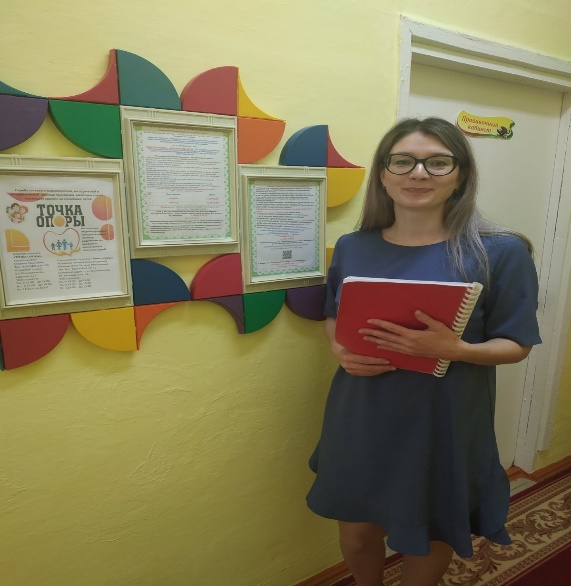 Киргинцева Ирина Владимировна, старший воспитатель.Куратор проекта Громоздова Евгения Николаевна, старший воспитательЗырянова Елена Викторовна, старший воспитательБобылёва Татьяна Александровна, учитель – логопедУважаемые родители, контактные данные, информация о компетенциях консультантов, способах записи на консультацию находится на вкладке «Консультационные                       пункты»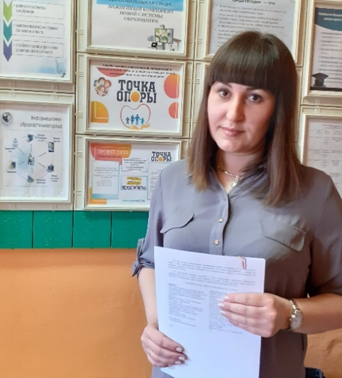 Уважаемые родители, контактные данные, информация о компетенциях консультантов, способах записи на консультацию находится на вкладке «Консультационные                      пункты»Уважаемые родители, контактные данные, информация о компетенциях консультантов, способах записи на консультацию находится на вкладке «Консультационные                       пункты»Калашникова Марина Ивановна, педагог-психологКалашникова Марина Ивановна, педагог-психологУважаемые родители, контактные данные, информация о компетенциях консультантов, способах записи на консультацию находится на вкладке «Консультационные                      пункты»